政府网站监管年度报表（2020 年度）填报单位：国家国际发展合作署一季度二季度 三季度 四季度总计网站总数（单位：家）抽查比例（单位：%）11111100%100%100%100%100%抽查网站数量（单位：家）抽查合格率（单位：%）不合格网站数量（单位：家）11111100%100%100%100%100%0000000000000000000000000约谈网站抽查书面检查通报批评警告或记过处分问责人次（单位：人次）调离岗位或免职00000000其他00是否纳入政府年度绩效考核检查次数（单位：次）是（ %）否安全检查1110检查网站数量（单位：家）运行网站总数（单位：家）新开设网站数量（单位：家）网站开设整合整合迁移网站数量（单位：家）0“我为收到留言数量（单位：条）按期办结数量（单位：条）00政府网站找错”平台网民留言办理超期办结数量（单位：条）发现数量（单位：个）0假冒政府网站处置00232处置数量（单位：个）培训次数（单位：次）培训人次（单位：人次）培训天数（单位：天）人员培训备注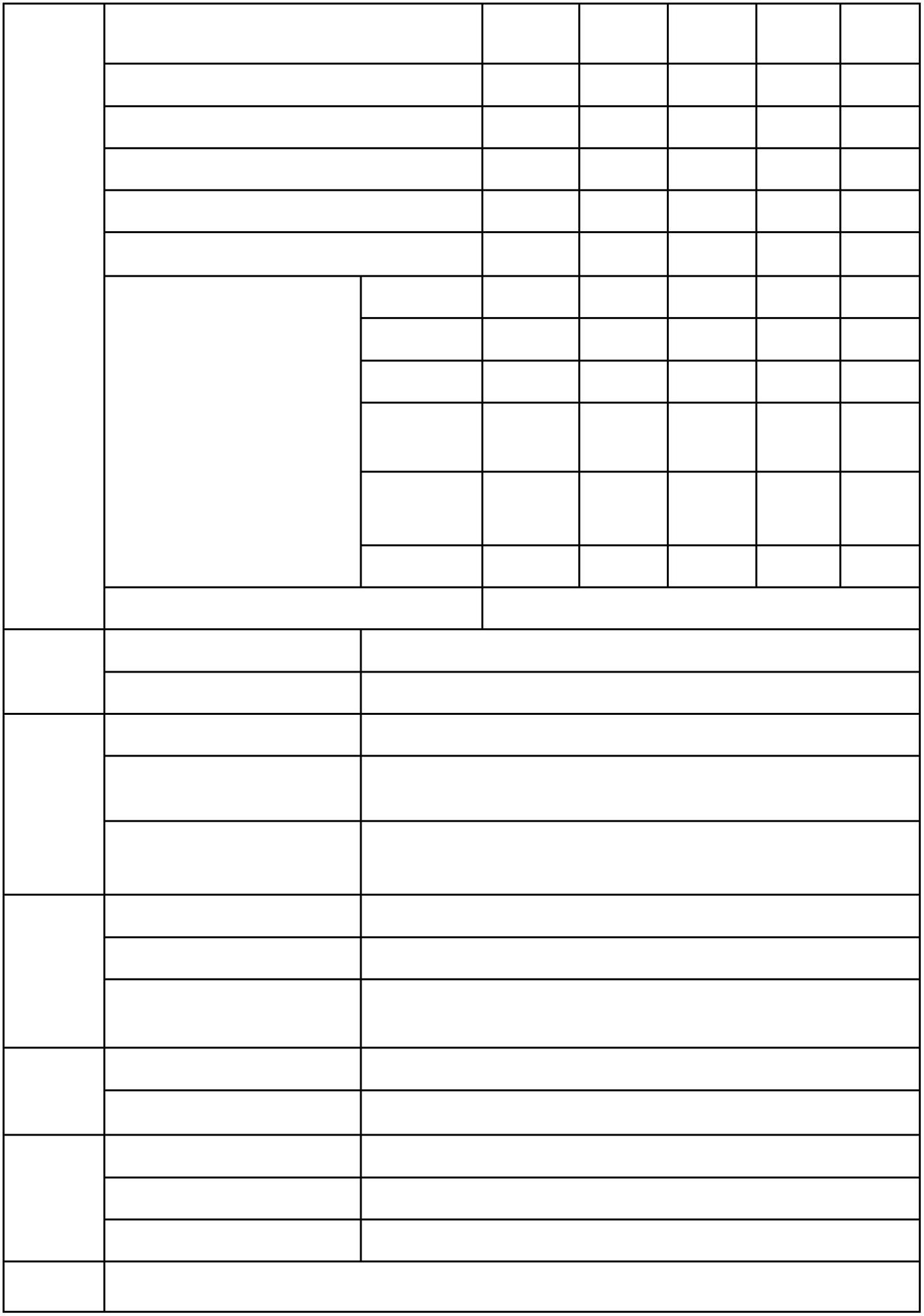 